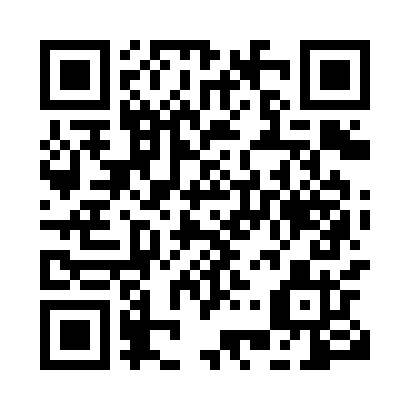 Prayer times for Bele Salo, CameroonWed 1 May 2024 - Fri 31 May 2024High Latitude Method: NonePrayer Calculation Method: Muslim World LeagueAsar Calculation Method: ShafiPrayer times provided by https://www.salahtimes.comDateDayFajrSunriseDhuhrAsrMaghribIsha1Wed4:445:5612:063:246:167:242Thu4:445:5612:063:246:167:243Fri4:435:5612:063:246:167:244Sat4:435:5512:063:256:167:245Sun4:435:5512:063:256:167:246Mon4:425:5512:053:256:167:247Tue4:425:5512:053:266:167:258Wed4:425:5512:053:266:167:259Thu4:415:5412:053:266:167:2510Fri4:415:5412:053:266:167:2511Sat4:415:5412:053:276:167:2512Sun4:415:5412:053:276:177:2613Mon4:405:5412:053:276:177:2614Tue4:405:5412:053:286:177:2615Wed4:405:5412:053:286:177:2616Thu4:405:5412:053:286:177:2717Fri4:405:5312:053:286:177:2718Sat4:395:5312:053:296:177:2719Sun4:395:5312:053:296:187:2720Mon4:395:5312:053:296:187:2821Tue4:395:5312:063:306:187:2822Wed4:395:5312:063:306:187:2823Thu4:395:5312:063:306:187:2824Fri4:395:5312:063:306:187:2925Sat4:385:5312:063:316:197:2926Sun4:385:5312:063:316:197:2927Mon4:385:5312:063:316:197:3028Tue4:385:5312:063:326:197:3029Wed4:385:5312:063:326:197:3030Thu4:385:5312:063:326:207:3031Fri4:385:5412:073:336:207:31